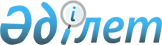 О внесении изменений и дополнений в приказ Министра по инвестициям и развитию Республики Казахстан от 30 июня 2017 года № 420 "Об утверждении Правил обеспечения аэронавигационной информацией в гражданской авиации"Приказ Министра индустрии и инфраструктурного развития Республики Казахстан от 21 февраля 2023 года № 107. Зарегистрирован в Министерстве юстиции Республики Казахстан 22 февраля 2023 года № 31953
      ПРИКАЗЫВАЮ:
      1. Внести в приказ Министра по инвестициям и развитию Республики Казахстан от 30 июня 2017 года № 420 "Об утверждении Правил обеспечения аэронавигационной информацией в гражданской авиации" (зарегистрирован в Реестре государственной регистрации нормативных правовых актов под № 15427) следующие изменения и дополнения:
      в Правилах обеспечения аэронавигационной информацией в гражданской авиации, утвержденных указанным приказом:
      пункт 8 изложить в новой редакции:
      "8. Уполномоченная организация в сфере гражданской авиации принимает все необходимые меры для обеспечения того, чтобы аэронавигационная информация, которая предоставляется на территории Республики Казахстан, а также в районах, в которых Республика Казахстан несет ответственность за ОВД, была требуемого качества в соответствии с требованиями Приложения 15 "Службы аэронавигационной информации" к Конвенции о международной гражданской авиации и Руководства по службам аэронавигационной информации (Doc 8126, документ ИКАО), а также в соответствии с документом ИКАО PANS-AIM "Правила аэронавигационного обслуживания. Управление аэронавигационной информацией" (Doc 10066).";
      пункт 10 изложить в новой редакции:
      "10. Предоставление аэронавигационной информации обеспечивает служба аэронавигационной информации поставщика АНО, являющегося государственным предприятием, подведомственным уполномоченному органу в сфере гражданской авиации.
      САИ является органом, которому направляются все элементы продуктов аэронавигационной информации, предоставляемые другими государствами. При необходимости САИ осуществляются запросы на получение аэронавигационных данных и аэронавигационной информации, которая предоставляется другими государствами.";
      пункт 13 изложить в новой редакции:
      "13. САИ получает или составляет, проверяет, компонует, редактирует, форматирует, издает, хранит и распространяет аэронавигационную информацию и данные, касающиеся всей территории Республики Казахстан, а также воздушного пространства, суверенитет над которым не определен, где Республика Казахстан несет ответственность за обеспечение обслуживания воздушного движения.";
      дополнить пунктами 13-1, 13-2, 13-3 и 13-4 следующего содержания:
      "13-1. В целях обеспечения аэронавигационными данными и аэронавигационной информацией САИ использует средства автоматизации, обеспечивающие оперативность, качество и эффективность деятельности.
      13-2. При внедрении средств автоматизации службой САИ уделяется внимание целостности аэронавигационных данных и аэронавигационной информации и принимаются меры по устранению факторов риска при их выявлении.
      13-3. Для соблюдения требований к качеству аэронавигационных данных средства автоматизации:
      1) позволяют осуществлять обмен аэронавигационными данными между сторонами, задействованными в обработке данных;
      2) используют модели обмена аэронавигационной информацией и модели обмена данными, рассчитанными на глобальную функциональную совместимость.
      13-4. При невозможности использования средств автоматизации САИ предпринимает необходимые меры для обеспечения непрерывности потока аэронавигационных данных и аэронавигационной информации.
      Действия персонала САИ при непредвиденных обстоятельствах и невозможности использования средств автоматизации описываются в соответствующих процедурах САИ.";
      пункт 14-1 изложить в новой редакции:
      "14-1. При предоставлении аэронавигационных данных и аэронавигационной информации в различных форматах, внедряются процессы обеспечения согласованности данных и информации в разных форматах.
      Формат предоставляемых службой САИ аэронавигационных данных и аэронавигационной информации соответствует положениям документа ИКАО PANS-AIM "Правила аэронавигационного обслуживания. Управление аэронавигационной информацией" (Doc 10066) и является приемлемым для их предполагаемого использования.";
      пункт 18-1 изложить в новой редакции:
      "18-1. САИ определяет процессы управления информацией, а поставщик АНО, являющийся государственным предприятием, подведомственным уполномоченному органу в сфере гражданской авиации обеспечивает САИ ресурсами (персонал, оборудование, программное обеспечение, финансирование) в целях обеспечения своевременного сбора, обработки, хранения, интеграции, обмена и доставки аэронавигационных данных и аэронавигационной информации гарантированного качества в рамках системы ОрВД.";
      пункт 19 изложить в новой редакции:
      "19. К продуктам аэронавигационной информации (аэронавигационных данных), предоставляемых для целей обеспечения полетов воздушных судов, обслуживания воздушного движения и управления воздушным движением в виде массивов цифровых данных, в стандартизированном формате в печатном виде, на электронных носителях, либо публикуемых на сайте поставщика АНО, являющегося государственным предприятием, подведомственным уполномоченному органу в сфере гражданской авиации, относятся:
      1) AIP, в том числе поправки и дополнения к нему;
      2) Аэродромные схемы и аэронавигационные карты;
      3) AIC;
      4) PIB, в том числе послеполетная информация;
      5) Извещения NOTAM, в том числе контрольные перечни и перечни действующих NOTAM;
      6) Массивы цифровых данных.";
      пункт 22 исключить;
      пункты 26, 27 и 28 изложить в новой редакции:
      "26. Составители исходной аэронавигационной информации и аэронавигационных данных в целях поддержания прямой и постоянной связи с САИ направляют в САИ следующие данные:
      1) название составителя исходной аэронавигационной информации и аэронавигационных данных;
      2) юридический и фактический адрес составителя аэронавигационной информации и аэронавигационных данных;
      3) фамилия, имя, отчество (при его наличии), должность контактного лица, номер телефона, факса, AFTN (при его наличии) и адрес электронной почты.
      27. Составители исходной аэронавигационной информации и аэронавигационных данных информируют САИ при изменении данных о должностных лицах, отвечающих за поддержание прямой и постоянной связи с САИ, а также в следующих случаях:
      1) создания новой организации или службы, связанной с безопасностью полетов воздушных судов;
      2) упразднения организации или службы, ранее заключившей соглашение с САИ;
      3) изменения информации об организации или службе, ранее заключившей соглашение с САИ.
      28. Составители исходной аэронавигационной информации и аэронавигационных данных заключают соглашение с САИ, в котором определяются сроки предоставления, методы получения и обмена, ответственные лица за предоставление аэронавигационной информации и аэронавигационных данных в САИ, а также объем и требования к качеству аэронавигационной информации и аэронавигационных данных.
      Составители исходной аэронавигационной информации (аэронавигационных данных) предоставляют:
      1) заявку на изменение в AIP согласно приложению 2 к настоящим Правилам, если аэронавигационная информация предназначена для публикации в AIP;
      2) заявку для издания NOTAM согласно приложению 3 к настоящим Правилам, если аэронавигационная информация предназначена для издания NOTAM.
      При обнаружении ошибок или несоответствий в публикации САИ может выступать в качестве составителя исходной аэронавигационной информации (аэронавигационных данных) и вносить исправления в продукты аэронавигационной информации.";
      пункт 29-1 изложить в новой редакции:
      "29-1. Эксплуатанты несертифицируемых аэродромов (вертодромов), временных аэродромов (вертодромов) и посадочных площадок представляют в САИ аэронавигационную информацию и аэронавигационные данные по ним для дальнейшей публикации на официальном интернет-ресурсе поставщика АНО, являющегося государственным предприятием, подведомственным уполномоченному органу в сфере гражданской авиации.
      Формат представления аэронавигационной информации и аэронавигационных данных соответствует требованиям настоящих Правил.";
      пункт 33 изложить в новой редакции:
      "33. САИ ежегодно, в четвертом квартале, публикует перечень дат вступления в силу поправок в AIP на официальном интернет-ресурсе поставщика АНО, являющегося государственным предприятием, подведомственным уполномоченному органу в сфере гражданской авиации.";
      пункт 38 исключить;
      пункт 67 изложить в новой редакции:
      "67. Аэронавигационные карты, перечисленные в пункте 66 настоящих Правил, подготавливаются в соответствии с требованиями к составлению аэронавигационных карт, подлежащих включению в AIP Республики Казахстан согласно приложению 4 к настоящим Правилам, которые соответствуют требованиям приложения 4 "Аэронавигационные карты" к Конвенции о международной гражданской авиации.
      Уполномоченная организация в сфере гражданской авиации принимает все необходимые меры для обеспечения соответствия аэронавигационных карт установленным требованиям Приложения 4 к настоящим Правилам, предоставляемых на территории Республики Казахстан, а также точности и своевременности обновления, путем внесения соответствующих изменений.";
      пункт 69 изложить в новой редакции:
      "69. Названия пунктов пишутся буквами латинского алфавита в соответствии с их произношением.";
      дополнить пунктом 77-1 следующего содержания:
      "77-1. Актуальность аэронавигационной информации или аэронавигационных данных в действующих AIC пересматривается службой САИ не реже одного раза в год.";
      пункт 108 изложить в новой редакции:
      "108. Международный обмен NОТАМ, а также рассылка серий NOTAM, отличных от тех, которые подлежат международной рассылке, осуществляется только по взаимному согласованию между соответствующими органами международных NОТАМ.";
      заголовок параграфа 7 изложить в новой редакции:
      "Параграф 7. Массивы цифровых данных";
      пункт 110 изложить в новой редакции:
      "110. При предоставлении аэронавигационной информации (аэронавигационных данных) в виде массивов цифровых данных заинтересованным пользователям, а также САИ других государств, основанием предоставления являются формализованные соглашения между САИ и заинтересованными пользователями или САИ других государств.
      САИ не предоставляет массив цифровых данных, который был получен от САИ другого государства любой третьей стороне без согласия представившей стороны.
      Такие цифровые данные предоставляются в виде следующих массивов цифровых данных:
      1) массив данных AIP;
      2) массивы данных о местности;
      3) массивы данных о препятствиях;
      4) массивы картографических данных аэродрома;
      5) массивы данных о схемах полетов по приборам.
      Каждый массив данных, передаваемый заинтересованному пользователю, предоставляется вместе с набором метаданных, который обеспечивает прослеживаемость и включает в себя:
      1) названия организаций или органов, выполняющих любые действия по составлению, передаче или обработке данных;
      2) описание предпринятых действий;
      3) дату и время предпринятых действий.";
      пункт 111 изложить в новой редакции:
      "111. Массивы данных о местности характеризуют пространственные (местоположение и превышение), предметные и временные аспекты поверхности Земли с такими естественными элементами, как горы, холмы, хребты, долины, скопления воды, вечного льда и снега, исключая препятствия.";
      пункт 112 изложить в новой редакции:
      "112. Массивы данных о местности и препятствиях, используемые в сочетании с аэронавигационными данными, обеспечивают следующие виды применения, связанные с выполнением полетов и ОВД:
      1) система предупреждения о близости земли с функцией оценки рельефа местности в направлении полета и система предупреждения о минимальной безопасной абсолютной высоте (MSAW);
      2) определение запасных схем для использования в случае аварийной ситуации при уходе на второй круг или взлете;
      3) анализ эксплуатационных ограничений воздушного судна;
      4) построение схем полетов по приборам (включая схему полета по кругу);
      5) определение процедуры снижения при полете по маршруту и места аварийной посадки;
      6) усовершенствованная система управления наземным движением и контроля за ним (A-SMGCS);
      7) составление аэронавигационных карт и бортовые базы данных;
      8) летный тренажер;
      9) ограничение и устранение препятствий на аэродроме (вертодроме).";
      пункт 116 изложить в новой редакции:
      "116. Массивы данных о местности для соответствующих районов охвата соответствуют количественным требованиям к данным о местности, указанным в таблице 1 приложения 6 к настоящим Правилам, а данные о препятствиях соответствуют количественным требованиям к данным о препятствиях, указанным в таблице 2 приложения 6 к настоящим Правилам.";
      пункт 125 изложить в новой редакции:
      "125. САИ по запросу САИ иностранных государств в целях обеспечения безопасности полетов, регулярности и эффективности аэронавигации, незамедлительно предоставляет аэронавигационные данные и аэронавигационную информацию, касающуюся всей территории Республики Казахстан, а также воздушного пространства, суверенитет над которым не определен, где Республика Казахстан несет ответственность за обеспечение обслуживания воздушного движения.";
      пункт 128 изложить в новой редакции:
      "128. Один экземпляр каждого из нижеперечисленных продуктов аэронавигационной информации (при наличии), которые были запрошены САИ другого Договаривающегося государства ИКАО, авиакомпаниями или другими организациями, связанными с подготовкой аэронавигационных карт, выполнением или обеспечением полетов, предоставляются на безвозмездной основе во взаимно согласованной форме или формате:
      1) AIP, в том числе поправки и дополнения к нему;
      2) Аэродромные схемы и аэронавигационные карты;
      3) AIC;
      4) Извещения NOTAM, в том числе контрольные перечни и перечни действующих NOTAM.";
      пункт 132 изложить в новой редакции:
      "132. Аэронавигационная информация, распространяемая по системе AIRAC, размещается САИ на интернет-ресурсе поставщика АНО, являющегося государственным предприятием, подведомственным уполномоченному органу в сфере гражданской авиации не менее чем за 42 календарных дня до даты вступления в силу.";
      пункт 133-1 изложить в новой редакции:
      "133-1. Составителями исходной аэронавигационной информации и аэронавигационных данных, которые требуются САИ для публикации продуктов аэронавигационной информации, являются организации, указанные в приложении 8 к настоящим Правилам, в соответствии с разделами (подразделами, пунктами) AIP.";
      пункт 138 изложить в новой редакции:
      "138. Сохранение целостности аэронавигационных данных обеспечивается на протяжении всего информационного процесса с момента составления до направления следующему предполагаемому пользователю.";
      пункт 140 изложить в новой редакции:
      "140. Рассылка или обмен аэронавигационной информацией и (или) аэронавигационными данными с предполагаемым пользователем осуществляется одним из следующих способов:
      1) размещением на интернет-ресурсе поставщика АНО, являющегося государственным предприятием, подведомственным уполномоченному органу в сфере гражданской авиации;
      2) физической рассылкой на электронных носителях посредством их доставки курьерской (почтовой) службой;
      3) прямой электронной рассылкой, обеспечивающей автоматическую рассылку аэронавигационной информации (аэронавигационных данных) посредством использования прямого электронного соединения между САИ и предполагаемым пользователем, например электронная почта или каналы связи AFTN;
      4) посредством рассылки на адрес электронной почты.";
      приложение 1 изложить в новой редакции согласно приложению 1 к настоящему приказу;
      в приложении 4:
      пункт 2 изложить в новой редакции:
      "2. Названия карт.
      Название карты или серии карт, составленных в соответствии с требованиями, содержащимися в настоящем Приложении, и предназначенных для соответствия назначению карты, является аналогичным заголовку соответствующего параграфа и изменяется в зависимости от применения того или иного требования, содержащегося в этом параграфе. Если же карта не соответствует всем требованиям, изложенным в настоящем параграфе, и любым другим требованиям, касающимся конкретной карты, в ее название не включается слово "ИКАО".";
      пункт 14 изложить в новой редакции:
      "14. Аэронавигационные данные.
      Аэронавигационные данные предоставляются в соответствии с положениями пункта 134 параграфа 11 главы 2 настоящих Правил.
      Степень разрешающей способности географических координат, значений превышения и волны геоида на карте соответствует требованиям, установленным для конкретной карты.";
      дополнить пунктом 14-1 следующего содержания:
      "14-1. Уполномоченная организация в сфере гражданской авиации осуществляет контроль обеспечения того, чтобы степень разрешения аэронавигационных данных на картах соответствовала требованиям, установленным для конкретной карты.";
      приложение 8 изложить в новой редакции согласно приложению 2 к настоящему приказу.
      2. Комитету гражданской авиации Министерства индустрии и инфраструктурного развития Республики Казахстан в установленном законодательством порядке обеспечить:
      1) государственную регистрацию настоящего приказа в Министерстве юстиции Республики Казахстан;
      2) размещение настоящего приказа на интернет-ресурсе Министерства индустрии и инфраструктурного развития Республики Казахстан.
      3. Контроль за исполнением настоящего приказа возложить на курирующего вице-министра индустрии и инфраструктурного развития Республики Казахстан.
      4. Настоящий приказ вводится в действие по истечении десяти календарных дней после дня его первого официального опубликования. Качество аэронавигационных данных
      Таблица 1. Широта и долгота
      Таблица 2. Превышение, абсолютная высота, относительная высота
      Таблица 3. Склонение и магнитное склонение
      Таблица 4. Пеленг
      Таблица 5. Длина, расстояние, размер Составители исходной аэронавигационной информации и аэронавигационных данных в соответствии с разделами AIP
					© 2012. РГП на ПХВ «Институт законодательства и правовой информации Республики Казахстан» Министерства юстиции Республики Казахстан
				
      Министр индустриии инфраструктурного развитияРеспублики Казахстан

М. Карабаев
Приложение 1 к приказу
Министра индустрии
и инфраструктурного развития
Республики Казахстан
от 21 февраля 2023 года № 107Приложение 1
к Правилам обеспечения
аэронавигационной информацией
в гражданской авиации
Широта и долгота
Точность/ тип данных, в километрах / метрах (морских милях)
Разрешение публикуемых данных, в минутах / секундах
Разрешение карты, в секундах
Классификация целостности
Точки границ района полетной информации
2 км (1 м. миля), объявленная
1 мин
В соответствии с тем, как нанесены
обычные
Точки границ районов Р, R, D (вне границ CTA/CTR)
2 км (1 м. миля), объявленная
1 мин
В соответствии с тем, как нанесены
обычные
Точки границ районов Р, R, D (внутри границ CTA/CTR)
100 м, расчетная
1 с
В соответствии с тем, как нанесены
важные
Точки границ CTA/CTR
100 м, расчетная
1 с
В соответствии с тем, как нанесены
важные
Маршрутные NAVAID и контрольные точки, пункт ожидания, точки STAR/SID
100 м, результаты съемки/ расчетная
1 с
1 с
важные
Препятствия в районе 1 (вся территория государства)
50 м, результаты съемки
1 с
В соответствии с тем, как нанесены
обычные
Контрольная точка аэродрома/вертодрома
30 м, результаты съемки
1 с
1 с
обычные
NAVAID, расположенные на аэродроме/вертодроме
3 м, результаты съемки
1/10 с
В соответствии с тем, как нанесены
важные
Препятствия в районе 2
5 м, результаты съемки
1/10 с
1/10 с
важные
Препятствия в районе 3
0.5 м, результаты съемки
1/10 с
1/10 с
важные
Контрольные точки/пункты конечного захода на посадку и другие важные контрольные точки/пункты, образующие схему захода на посадку по приборам
3 м, результаты съемки/ расчетная
1/10 с
1 с
важные
Порог ВПП
1 м, результаты съемки
1/100 с
1 с
критические
Препятствия в районе 4
0.5 м, результаты съемки
1/10 с
1/10 с
важные
Конец ВПП
1 м, результаты съемки
1/100 с
-
критические
Точки осевой линии ВПП
1 м, результаты съемки
1/100 с
1/100 с
критические
Точки осевой линии РД
0,5 м, результаты съемки
1/100 с
1/100 с
важные
Точки осевой линии РД на земле, точки РД для руления по воздуху и транзитных маршрутов
0,5 м, результаты съемки/ расчетная
1/100 с
1/100 с
важные
Точки стоянки воздушных судов/вертолетов/ пункты проверки INS
0,5 м, результаты съемки
1/100 с
1/100 с
обычные
Геометрический центр TLOF или пороги FATO (вертодромы)
1 м, результаты съемки
1/100 с
1 с
критические
Превышение/абсолютная высота/ относительная высота
Точность/ тип данных, в метрах / футах
Разрешение публикуемых данных, в метрах / футах
Разрешение карты, в метрах / футах
Классификация целостности
Превышение аэродрома/вертодрома
0,5 м или 1 фут, результаты съемки
1 м или 1 фут
1 м или 1 фут
важные
Волна геоида WGS-84 в месте превышения аэродрома/вертодрома
0,5 м или 1 фут, результаты съемки
1 м или 1 фут
1 м или 1 фут
важные
Порог ВПП или FATO (неточные заходы на посадку)
0,5 м или 1 фут, результаты съемки
1 м или 1 фут
1 м или 1 фут
важные
Волна геоида WGS-84 на пороге ВПП или FATO, в геометрическом центре TLOF (неточные заходы на посадку)
0,5 м или 1 фут, результаты съемки
1 м или 1 фут
1 м или 1 фут
важные
Порог ВПП или FATO (точные заходы на посадку)
0,25 м или 1 фут, результаты съемки
0,1 м или 0,1 фута
0,5 м или 1 фут
критические
Волна геоида WGS-84 на пороге ВПП или FATO, в геометрическом центре TLOF (точные заходы на посадку)
0,25 м или 1 фут, результаты съемки
0,5 м или 1 фут
0,5 м или 1 фут
критические
Абсолютная/относительная высота пролета препятствий (ОСА/Н)
Как указано в документе PANS-OPS (Doc 8168 ИКАО)
-
Как указано в документе PANS-OPS (Doc 8168 ИКАО)
важные
Относительная высота пересечения порога ВПП (относительная высота опорной точки), точные заходы на посадку
0,5 м или 1 фут, расчетная
0,5 м или 1 фут
0,5 м или 1 фут
критические
Препятствия в зонах захода на посадку и взлета
1 м или 1 фут, результаты съемки
1 м или 1 фут
1 м или 1 фут
важные
Препятствия в зонах полетов по кругу и на аэродроме/вертодроме
1 м или 1 фут, результаты съемки
1 м или 1 фут
1 м или 1 фут
важные
Превышение препятствий на маршруте
3 м (10 фут), результаты съемки
3 м (10 фут)
3 м (10 фут)
обычные
Дальномерное оборудование/точное (DME/P)
3 м (10 фут), результаты съемки
3 м (10 фут)
важные
Превышение дальномерного оборудования (DME)
3 м (100 фут), результаты съемки
30 м (100 фут)
30 м (100 фут)
важные
Абсолютная высота схемы захода на посадку по приборам
Как указано в документе PANS-OPS (Doc 8168 ИКАО)
Как указано в документе PANS-OPS (Doc 8168 ИКАО)
важные
Минимальные абсолютные высоты
50 м или 100 фут, расчетная
50 м или 100 фут
50 м или 100 фут
обычные
Склонение/магнитное склонение
Точность/ тип данных, в градусах
Разрешение публикуемых данных, в градусах
Разрешение карты, в градусах
Классификация целостности
Склонение ОВЧ-навигационной станции, используемой для технической настройки средства
10, результаты съемки
10
-
важные
Магнитное склонение средства NDB
10, результаты съемки
10
-
обычные
Магнитное склонение аэродрома/вертодрома
10, результаты съемки
10
10
важные
Магнитное склонение антенны курсового радиомаяка ILS
10 результаты съемки
10
-
важные
Магнитное склонение азимутальной антенны MLS
10, результаты съемки
10
-
важные
Пеленг
Точность/ тип данных, в градусах
Разрешение публикуемых данных, в градусах
Разрешение карты, в градусах
Классификация целостности
Участки воздушных трасс
1/100, расчетная
10
10
обычные
Пеленг, используемый для установления контрольных точек на маршруте и в районе аэродрома
1/100, расчетная
1/100
1/100
обычные
Участки маршрутов прибытия/вылета в районе аэродрома
1/100, расчетная
10
10
обычные
Пеленг, используемый для установления контрольных точек схемы захода на посадку по приборам
1/1000, расчетная
1/1000
1/100
важные
Выставление курсового радиомаяка ILS
1/1000, результаты съемки
1/1000, истинный
10
важные
Выставление нулевого азимута MLS
1/1000, результаты съемки
1/1000, истинный
10
важные
Пеленг ВПП и FATO
1/1000, результаты съемки
1/1000, истинный
10
обычные
Длина/ расстояние/ размер
Точность/ тип данных, в километрах / метрах / морских милях
Разрешение публикуемых данных, в километрах / метрах / морских милях
Разрешение карты, в километрах / метрах / морских милях
Классификация целостности
Длина участков воздушных трасс
1/10 км или 1/10 м. мили, расчетная
1/10 км или 1/10 м. мили
1 км или 1 м. миля
обычные
Расстояние, используемое для установления контрольных точек на маршруте и в районе аэродрома
1/10 км или 1/10 м. мили, расчетная
1/10 км или 1/10 м. мили
2/10 км или 1/10 м. мили
обычные
Длина участков маршрутов прибытия/вылета в районе аэродрома
1/100 км или 1/100 м. мили, расчетная
1/100 км или 1/100 м. мили
1 км или 1 м. миля
важные
Расстояние, используемое для установления контрольных точек схемы захода на посадку по приборам и в районе аэродрома
1/100 км или 1/100 м. мили, расчетная
1/100 км или 1/100 м. мили
2/10 км или 1/10 м. мили
важные
Длина ВГТП или FATO, размеры TLOF
1 м или 1 фут, результаты съемки
1 м или 1 фут
1 м (карта AD) 0,5 м (карта АОС)
критические
Длина концевой полосы торможения
1 м или 1 фут, результаты съемки
1 м или 1 фут
0,5 м (карта АОС)
критические
Располагаемая посадочная дистанция
1 м или 1 фут, результаты съемки
1 м или 1 фут
1 м (карта AD) 0,5 м (карта АОС)
критические
Расстояние между антенной курсового радиомаяка ILS и концом ВПП и FATO
3 м или 10 фут, расчетная
3 м (10 фут)
В соответствии с тем, как нанесены
обычные
Расстояние по осевой линии между антенной глиссадного радиомаяка ILS и порогом ВПП
3 м или 10 фут, расчетная
3 м (10 фут)
В соответствии с тем, как нанесены
обычные
Расстояние между маркерами ILS и порогом ВПП
3 м или 10 фут, расчетная
3 м (10 фут)
2/10 км (1/10 м. мили)
важные
Расстояние по осевой линии между антенной DME ILS и порогом ВПП
3 м или 10 фут, расчетная
3 м (10 фут)
В соответствии с тем, как нанесены
важные
Расстояние между азимутальной антенной MLS и концом ВПП и FATO
3 м или 10 фут, расчетная
3 м (10 фут)
В соответствии с тем, как нанесены
обычные
Расстояние по осевой линии между угломестной антенной MLS и порогом ВПП
3 м или 10 фут, расчетная
3 м (10 фут)
В соответствии с тем, как нанесены
обычные
Расстояние по осевой линии между антенной DME/P MLS и порогом ВПП
3 м или 10 фут, расчетная
3 м (10 фут)
В соответствии с тем, как нанесены
обычныеПриложение 2 к приказуПриложение 8
к Правилам обеспечения
аэронавигационной информацией
в гражданской авиации
Разделы и пункты сборника аэронавигационной информации Республики Казахстан (далее - AIP)
Организация гражданской авиации или структурное подразделение уполномоченной организации в сфере гражданской авиации
Часть 1 (GEN) – Общие положения
GEN 0
GEN 0.1 Предисловие
Поставщик АНО
GEN 0.2 Регистрация поправок к AIP
Поставщик АНО
GEN 0.3 Регистрация дополнений к AIP
Поставщик АНО
GEN 0.4 Контрольный перечень страниц AIP
Поставщик АНО
GEN 0.5 Перечень поправок к AIP, внесенных от руки
Поставщик АНО
GEN 0.6 Содержание части 1.
Поставщик АНО
GEN 1. — Национальные правила и требования
GEN 1.1 Назначенные полномочные органы
Уполномоченный орган в сфере гражданской авиации
GEN 1.2 Прилет, транзит и вылет воздушных судов
Уполномоченный орган в сфере гражданской авиации
GEN 1.3 Прибытие, транзит и убытие пассажиров и экипажа
Уполномоченный орган в сфере гражданской авиации
GEN 1.4 Ввоз, транзит и вывоз груза
Уполномоченный орган в сфере гражданской авиации
GEN 1.5 Оборудование, приборы и полетная документация воздушного судна
Уполномоченный орган в сфере гражданской авиации
GEN 1.6 Краткое изложение национальных правил и международных соглашений/конвенций
Уполномоченный орган в сфере гражданской авиации
GEN 1.7 Различия со Стандартами, Рекомендуемой практикой и Правилами ИКАО.
Уполномоченный орган в сфере гражданской авиации
GEN 2. — Таблицы и коды
GEN 2.1 Система измерения, маркировочные знаки воздушных судов, праздники
Поставщик АНО
GEN 2.2 Сокращения, используемые в изданиях AIP
Поставщик АНО
GEN 2.3 Условные знаки на картах
Поставщик АНО
GEN 2.4 Индексы местоположения
Поставщик АНО
GEN 2.5 Перечень радионавигационных средств
Поставщик АНО
GEN 2.6 Перевод единиц измерения
Поставщик АНО
GEN 2.7 Восход/заход солнца
Поставщик АНО
GEN 3. — Обслуживание
GEN 3.1 Аэронавигационное информационное обслуживание
Поставщик АНО
GEN 3.2 Аэронавигационные карты
Поставщик АНО
GEN 3.3 Обслуживание воздушного движения
Поставщик АНО
GEN 3.4 Службы связи и навигационные службы
Поставщик АНО
GEN 3.5 Метеорологическое обслуживание
Поставщик АНО
GEN 3.6 Поиск и спасание
Уполномоченная организация в сфере гражданской авиации
GEN 4. — Аэродромные / вертодромные сборы и сборы за аэронавигационное обслуживание
GEN 4.1 Аэродромные / вертодромные сборы
Эксплуатант аэродрома
GEN 4.2 Сборы за аэронавигационное обслуживание
Поставщик АНО
Часть 2 (ENR) - Маршрут
ENR 0 Содержание части 2
Поставщик АНО
ENR 1. — Общие правила и процедуры
ENR 1.1 Общие правила
Уполномоченная организация в сфере гражданской авиации
ENR 1.2 Правила визуальных полетов
Уполномоченная организация в сфере гражданской авиации
ENR 1.3 Правила полетов по приборам
Уполномоченная организация в сфере гражданской авиации
ENR 1.4 Классификация и описание воздушного пространства ОВД
Уполномоченная организация в сфере гражданской авиации
ENR 1.5 Схемы полетов в зоне ожидания, при заходе на посадку и вылете
Уполномоченная организация в сфере гражданской авиации
ENR 1.6 Обслуживание ОВД на основе наблюдения и правила
Подраздел 1, 2.1, 2.2, 2.3 - Уполномоченная организация в сфере гражданской авиации
ENR 1.6 Обслуживание ОВД на основе наблюдения и правила
Подраздел 2.4, 3 – поставщик АНО
ENR 1.7 Порядок установки высотомера
Уполномоченная организация в сфере гражданской авиации
ENR 1.8 Дополнительные региональные правила
Уполномоченная организация в сфере гражданской авиации
ENR 1.9 Управление потоками воздушного движения и организация воздушного пространства
Уполномоченная организация в сфере гражданской авиации
ENR 1.10 Планирование полетов
Уполномоченная организация в сфере гражданской авиации
ENR 1.11 Адресация сообщений о планах полетов
Уполномоченная организация в сфере гражданской авиации
ENR 1.12 Перехват гражданских воздушных судов
Уполномоченная организация в сфере гражданской авиации
ENR 1.13 Незаконное вмешательство
Уполномоченная организация в сфере гражданской авиации
ENR 1.14 Инциденты, связанные с воздушным движением
Уполномоченная организация в сфере гражданской авиации
ENR 2. — Воздушное пространство ОВД
ENR 2.1 РПИ, район полетной информации верхнего воздушного пространства, узловой диспетчерский район и диспетчерский район
Поставщик АНО
ENR 2.2 Прочие типы регулируемого воздушного пространства
Поставщик АНО
ENR 3. — Маршруты ОВД
ENR 3.1 Маршруты обычной навигации
Поставщик АНО
ENR 3.2 Маршруты зональной навигации
Поставщик АНО
ENR 3.3 Прочие маршруты
Поставщик АНО
ENR 3.4 Ожидание на маршруте
Поставщик АНО
ENR 4. — Радионавигационные средства/системы
ENR 4.1 Радионавигационные средства на маршруте
Поставщик АНО
ENR 4.2 Специальные навигационные системы
Поставщик АНО
ENR 4.3 Глобальная навигационная спутниковая система (GNSS)
Поставщик АНО
ENR 4.4 Обозначения кодовых названий для основных точек
Поставщик АНО
ENR 4.5 Наземные аэронавигационные огни на маршруте
Поставщик АНО
ENR 5. — Аэронавигационные предупреждения
ENR 5.1 Запретные зоны, зоны ограничения полетов и опасные зоны
1) В части запретных зон – Уполномоченный орган в сфере государственной авиации;
2) В части зон ограничения полетов и опасных зон – Главный центр управления воздушным движением уполномоченного органа в сфере государственной авиации.
ENR 5.2 Военные учения и зоны учений, и опознавательная зона ПВО (ADIZ)
Главный центр управления воздушным движением уполномоченного органа в сфере государственной авиации
ENR 5.3 Другие виды деятельности, представляющие опасность, и другие виды потенциальной опасности
Уполномоченная организация в сфере гражданской авиации
ENR 5.5 Авиационные спортивные и развлекательные мероприятия
Главный центр управления воздушным движением уполномоченного органа в сфере государственной авиации
ENR 5.6 Миграция птиц и зоны с чувствительной фауной
Уполномоченная организация в сфере гражданской авиации
ENR 6. — Маршрутные карты
Поставщик АНО
Часть 3 (AD) – Аэродромы
AD 0.1 Содержание части 3
Поставщик АНО
AD 1. — Введение к аэродромам/вертодромам
AD 1.1 Предоставление аэродромов/вертодромов и условия их использования
Уполномоченная организация в сфере гражданской авиации
AD 1.2 Аварийно-спасательная и противопожарная службы и план на случай выпадения снега
Уполномоченная организация в сфере гражданской авиации
AD 1.3 Индекс аэродромов и вертодромов
Уполномоченная организация в сфере гражданской авиации
AD 1.4 Группирование аэродромов/вертодромов
Уполномоченная организация в сфере гражданской авиации
AD 1.5 Состояние сертификации аэродромов
Уполномоченная организация в сфере гражданской авиации
AD 2. — Аэродромы (международные и национальные)
AD 2.1 Индекс местоположения и название аэродрома
Эксплуатант аэродрома
AD 2.2 Географические и административные данные по аэродрому
Эксплуатант аэродрома
AD 2.3 Часы работы
Эксплуатант аэродрома
AD 2.4 Службы и средства по обслуживанию
Эксплуатант аэродрома
AD 2.5 Средства для обслуживания пассажиров
Эксплуатант аэродрома
AD 2.6 Аварийно-спасательные и противопожарные службы
Эксплуатант аэродрома
AD 2.7 Сезонное использование оборудования: удаление осадков
Эксплуатант аэродрома
AD 2.8 Данные по перронам, РД и местам/пунктам проверок
Эксплуатант аэродрома
AD 2.9 Система управления наземным движением и контроля за ним и соответствующие маркировочные знаки
Эксплуатант аэродрома
AD 2.10 Аэродромные препятствия
Эксплуатант аэродрома
AD 2.11 Предоставляемая метеорологическая информация
Поставщик АНО
AD 2.12 Физические характеристики ВПП
Эксплуатант аэродрома
AD 2.13 Объявленные дистанции
Эксплуатант аэродрома
AD 2.14 Огни приближения и огни ВПП
Эксплуатант аэродрома
AD 2.15 Прочие огни и резервный источник электропитания
Эксплуатант аэродрома
AD 2.16 Зона посадки вертолетов
Эксплуатант аэродрома
AD 2.17 Воздушное пространство ОВД
Поставщик АНО
AD 2.18 Средства связи ОВД
Поставщик АНО
AD 2.19 Радионавигационные средства и средства посадки
Поставщик АНО
AD 2.20 Местные правила использования аэродрома
Эксплуатант аэродрома
AD 2.21 Эксплуатационные приемы снижения шума
Эксплуатант аэродрома
AD 2.22 Правила полетов
Поставщик АНО
AD 2.23 Дополнительная информация
Эксплуатант аэродрома
AD 2.24 Относящиеся к аэродрому карты
1) карта аэродрома/вертодрома (ИКАО)
Поставщик АНО
2) карта размещения на стоянку/стыковки воздушных судов (ИКАО)
Поставщик АНО
3) карта аэродромного наземного движения (ИКАО)
Поставщик АНО
4) карта аэродромных препятствий, тип А (ИКАО) (для каждой ВПП)
Поставщик АНО
5) карта местности для точного захода на посадку (ИКАО) (ВПП для точного захода на посадку по категориям II и III)
Поставщик АНО
6) карта района (ИКАО) (маршруты вылета и транзитные маршруты)
Поставщик АНО
7) карта стандартного вылета по приборам (ИКАО), текстовое описание маршрутов вылета
Поставщик АНО
8) карта района (ИКАО) (маршруты прибытия и транзитные маршруты)
Поставщик АНО
9) карта стандартного прибытия по приборам (ИКАО), текстовое описание маршрутов прибытия
Поставщик АНО
10) обзорная карта минимальных абсолютных высот ОВД (ИКАО)
Поставщик АНО
11) карта захода на посадку по приборам (ИКАО) (для каждой ВПП и каждой схемы)
Поставщик АНО
12) карта визуального захода на посадку (ИКАО)
Поставщик АНО
13) аэронавигационная карта масштаба 1:500 000 (ИКАО)
Поставщик АНО
14) маршрутная карта (ИКАО)
Поставщик АНО
15) данные о концентрации птиц в окрестностях аэродрома.
Эксплуатант аэродрома
AD 2.25 Препятствия, выступающие за поверхность визуального участка (VSS)
Поставщик АНО